VIII A- Język niemiecki- 06.04.2020- Urszula KociołczykTemat: Zaimek osobowy w bierniku i celownikuZaimki osobowe w mianowniku – przykładyZaimki osobowe w mianowniku (Nominativ) odpowiadają na pytanie „Kto?co?” – dlatego właśnie podmiot w zdaniu jest zawsze w mianowniku. Na przykład:„Ich bin glücklich.” (Kto? co? jest szczęśliwy – „ich” )„Bist du glücklich?”/ (Kto? co? jest szczęśliwy – „du”)Zaimki osobowe w celowniku – przykładyZaimki osobowe w celowniku (Dativ) to te, które odpowiadają na pytanie „Komu? czemu?”. Na przykład: „Du gibst mir einen Keks!”(Komu? czemu? dajesz ciastko – „mir”)Zaimki  osobowe w bierniku – przykładyZaimki osobowe w bierniku (Akkusativ) to te, które odpowiadają na pytanie „Kogo?co?” :„Ich sehe dich!”(Kogo?co? widzę – „dich”)„Ich mag sie.”(Kogo?co? lubię – „sie”)„Schreien Sie mich nicht an!” ( Na kogo?co? krzyczy – „mich”)Proszę przepisać również tabelkę :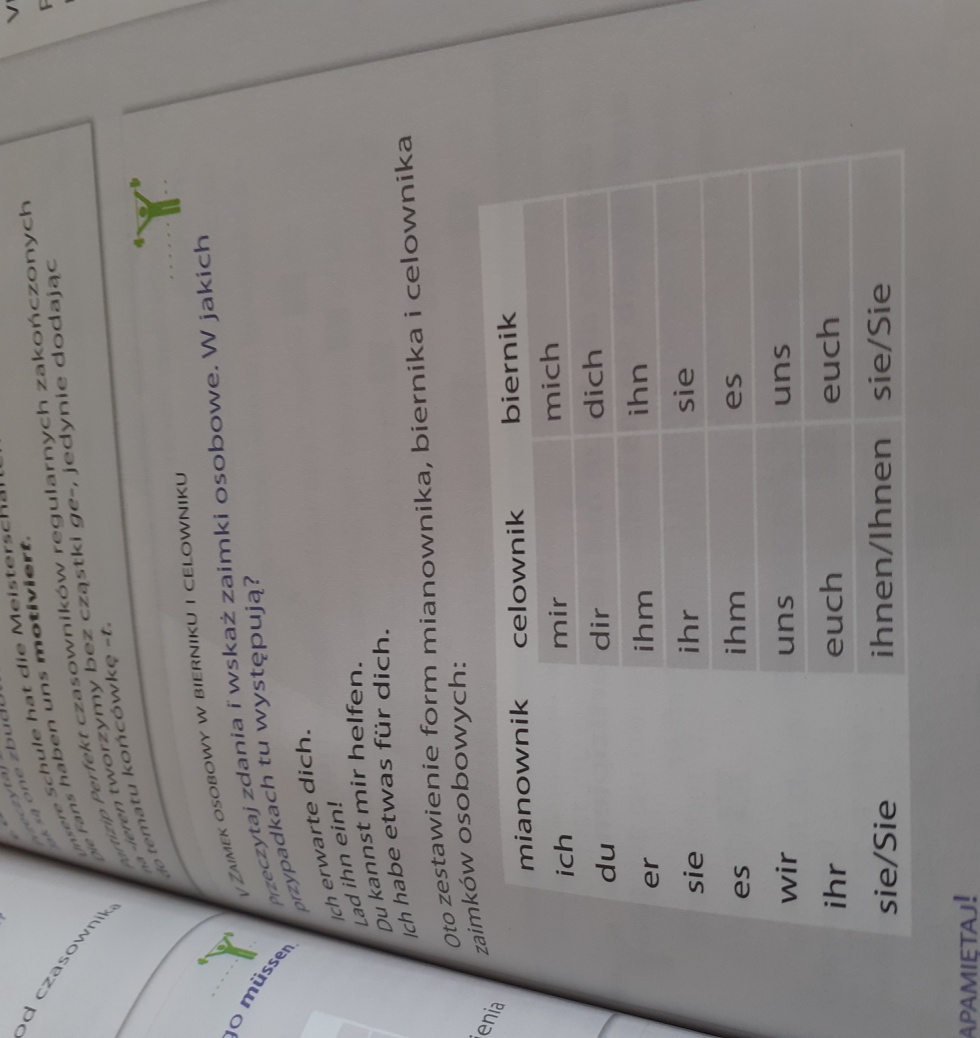 